GREENBANK PRIMARY SCHOOL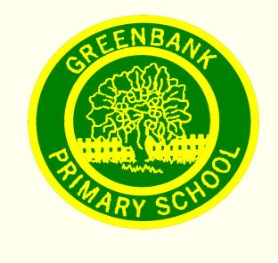 Declaration of Time off for Greenbank staff who are Union Officials 2021/22There are no Union Officials currently employed by Greenbank Primary School, therefore the amount of hours taken is zero.